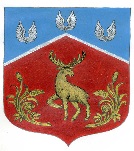 СОВЕТ ДЕПУТАТОВмуниципального образования Громовское сельское поселениемуниципального образования Приозерский муниципальный районЛенинградской области(четвертый созыв)РЕШЕНИЕот 17 марта 2022 года 			№ 143В соответствии с Федеральным законом от 31.07.2020 № 248-ФЗ «О государственном контроле (надзоре) и муниципальном контроле в Российской Федерации», руководствуясь Уставом совет депутатов муниципального образования Громовское сельское поселение муниципального образования Приозерский муниципальный район Ленинградской областиРЕШИЛ:1. Внести в решение совета депутатов МО Громовское сельское поселение от 28.09.2021г. № 115 «Об утверждении   положения о муниципальном контроле в области охраны и использования особо охраняемых природных территорий на территории муниципального образования Громовское сельское поселение муниципального образования Приозерский муниципальный район Ленинградской области» (далее – Решение) следующие изменения:1) пункт 6 утвержденного Решением Положения о муниципальном контроле в области охраны и использования особо охраняемых природных территорий местного значения в границах муниципального образования Громовское сельское поселение муниципального образования Приозерский муниципальный район Ленинградской области (далее – Положение) изложить в следующей редакции:«6. Ключевые и индикативные показатели муниципального контроля в области охраны и использования особо охраняемых природных территорий указаны в приложении № 2 к настоящему Положению.»;2) дополнить Положение приложением № 2 в соответствии с приложением к настоящему решению.2. Решение вступает в законную силу после его официального опубликования(обнародования).Глава МО Громовское сельское поселение                                                         Л.Ф. ИвановаИсп. Васильев К.В. 8-813-79-99-450Направлено: дело-1, СМИ-2, Прокуратура-1Приложение кРешению совета депутатов                   МО Громовское сельское поселение  от 17.03.2022 года № 143Приложение № 2 к Положению о муниципальном контроле в области охраны и использования особо охраняемых природных территорий местного значенияв границах МО Громовское сельское поселение Ключевые и индикативные показатели муниципального контроля в области охраны и использования особо охраняемых природных территорийИндекс показателяНаименование показателяФормула расчетаФормула расчетаКомментарии (интерпретация значений)Комментарии (интерпретация значений)Целевые значения показателейИсточник данных для определения значения показателяКлючевые показателиКлючевые показателиКлючевые показателиКлючевые показателиКлючевые показателиКлючевые показателиКлючевые показателиКлючевые показателиАПоказатели результативности, отражающие уровень минимизации вреда (ущерба) охраняемым законом ценностям, уровень устранения риска причинения вреда (ущерба) Показатели результативности, отражающие уровень минимизации вреда (ущерба) охраняемым законом ценностям, уровень устранения риска причинения вреда (ущерба) Показатели результативности, отражающие уровень минимизации вреда (ущерба) охраняемым законом ценностям, уровень устранения риска причинения вреда (ущерба) Показатели результативности, отражающие уровень минимизации вреда (ущерба) охраняемым законом ценностям, уровень устранения риска причинения вреда (ущерба) Показатели результативности, отражающие уровень минимизации вреда (ущерба) охраняемым законом ценностям, уровень устранения риска причинения вреда (ущерба) Показатели результативности, отражающие уровень минимизации вреда (ущерба) охраняемым законом ценностям, уровень устранения риска причинения вреда (ущерба) Показатели результативности, отражающие уровень минимизации вреда (ущерба) охраняемым законом ценностям, уровень устранения риска причинения вреда (ущерба) А.1Количество кубометров мусора, обнаруженного в течение отчетного года на особо охраняемой природной территорииА.1 = Sum(КМ)А.1 = Sum(КМ)А.1 - определяется как сумма кубометров мусора (КМ), обнаруженного в течение отчетного года на особо охраняемой природной территории. А.1 - определяется как сумма кубометров мусора (КМ), обнаруженного в течение отчетного года на особо охраняемой природной территории. 0 Результаты осуществления контроля в течение отчетного годаА.2Вариант 1Количество утраченных в течение отчетного года вследствие незаконной рубки и (или) пожара деревьев и кустарников на особо охраняемой природной территорииА.2 = Sum(УДК)А.2 = Sum(УДК)А.2 - определяется как сумма утраченных в течение отчетного года вследствие незаконной рубки и (или) пожара деревьев и кустарников (УДК) на особо охраняемой природной территории.А.2 - определяется как сумма утраченных в течение отчетного года вследствие незаконной рубки и (или) пожара деревьев и кустарников (УДК) на особо охраняемой природной территории.0 Результаты осуществления контроля в течение отчетного года А.2Вариант 2Доля площади особо охраняемой природной территории, на которой были утрачены в течение отчетного года деревья и кустарники вследствие незаконной рубки и (или) пожара А.2 = 100% хSооптудк / SооптА.2 = 100% хSооптудк / SооптА.2 – доля площади особо охраняемой природной территории, на которой были утрачены в течение отчетного года деревья и кустарники вследствие незаконной рубки и (или) пожара Sооптудк – общая площадь части особо охраняемой природной территории, на которой были утрачены в течение отчетного года деревья и кустарники вследствие незаконной рубки и (или) пожараSоопт – общая площадь особо охраняемой природной территории А.2 – доля площади особо охраняемой природной территории, на которой были утрачены в течение отчетного года деревья и кустарники вследствие незаконной рубки и (или) пожара Sооптудк – общая площадь части особо охраняемой природной территории, на которой были утрачены в течение отчетного года деревья и кустарники вследствие незаконной рубки и (или) пожараSоопт – общая площадь особо охраняемой природной территории 0 Результаты осуществления контроля в течение отчетного годаИндикативные показателиИндикативные показателиИндикативные показателиИндикативные показателиИндикативные показателиИндикативные показателиИндикативные показателиИндикативные показателиБПоказатели эффективности, применяемые для мониторинга контрольной деятельности, её анализа, выявления проблем, возникающих при её осуществлении, и определения причин их возникновения, характеризующих соотношение между степенью устранения риска причинения вреда (ущерба) и объемом трудовых, материальных и финансовых ресурсов, а также уровень вмешательства в деятельность контролируемых лиц   Показатели эффективности, применяемые для мониторинга контрольной деятельности, её анализа, выявления проблем, возникающих при её осуществлении, и определения причин их возникновения, характеризующих соотношение между степенью устранения риска причинения вреда (ущерба) и объемом трудовых, материальных и финансовых ресурсов, а также уровень вмешательства в деятельность контролируемых лиц   Показатели эффективности, применяемые для мониторинга контрольной деятельности, её анализа, выявления проблем, возникающих при её осуществлении, и определения причин их возникновения, характеризующих соотношение между степенью устранения риска причинения вреда (ущерба) и объемом трудовых, материальных и финансовых ресурсов, а также уровень вмешательства в деятельность контролируемых лиц   Показатели эффективности, применяемые для мониторинга контрольной деятельности, её анализа, выявления проблем, возникающих при её осуществлении, и определения причин их возникновения, характеризующих соотношение между степенью устранения риска причинения вреда (ущерба) и объемом трудовых, материальных и финансовых ресурсов, а также уровень вмешательства в деятельность контролируемых лиц   Показатели эффективности, применяемые для мониторинга контрольной деятельности, её анализа, выявления проблем, возникающих при её осуществлении, и определения причин их возникновения, характеризующих соотношение между степенью устранения риска причинения вреда (ущерба) и объемом трудовых, материальных и финансовых ресурсов, а также уровень вмешательства в деятельность контролируемых лиц   Показатели эффективности, применяемые для мониторинга контрольной деятельности, её анализа, выявления проблем, возникающих при её осуществлении, и определения причин их возникновения, характеризующих соотношение между степенью устранения риска причинения вреда (ущерба) и объемом трудовых, материальных и финансовых ресурсов, а также уровень вмешательства в деятельность контролируемых лиц   Показатели эффективности, применяемые для мониторинга контрольной деятельности, её анализа, выявления проблем, возникающих при её осуществлении, и определения причин их возникновения, характеризующих соотношение между степенью устранения риска причинения вреда (ущерба) и объемом трудовых, материальных и финансовых ресурсов, а также уровень вмешательства в деятельность контролируемых лиц   Б.1Количество внеплановых контрольных мероприятий, проведенных за отчетный периодКоличество внеплановых контрольных мероприятий, проведенных за отчетный периодБ.1 = Sum(КВМ)Б.1 определяется как сумма внеплановых контрольных мероприятий (КВМ), проведенных за отчетный периодЦелевое значение не устанавливается, так как муниципальный контроль в области охраны и использования особо охраняемых природных территорий не преследует цели повышения интенсивности проведения муниципального контроля и привлечения к ответственности контролируемых лиц, а в большей степени ориентирован на профилактику нарушений обязательных требованийЦелевое значение не устанавливается, так как муниципальный контроль в области охраны и использования особо охраняемых природных территорий не преследует цели повышения интенсивности проведения муниципального контроля и привлечения к ответственности контролируемых лиц, а в большей степени ориентирован на профилактику нарушений обязательных требованийРезультаты осуществления муниципального контроля в области охраны и использования особо охраняемых природных территорий в отчетном году Б.2Количество внеплановых контрольных мероприятий, проведенных на основании выявления соответствия объекта контроля параметрам, утвержденным индикаторами риска нарушения обязательных требований, или отклонения объекта контроля от таких параметров, за отчетный периодКоличество внеплановых контрольных мероприятий, проведенных на основании выявления соответствия объекта контроля параметрам, утвержденным индикаторами риска нарушения обязательных требований, или отклонения объекта контроля от таких параметров, за отчетный периодБ.2 = Sum (КВМИР)Б.2 определяется как сумма внеплановых контрольных мероприятий, проведенных на основании выявления соответствия объекта контроля параметрам, утвержденным индикаторами риска нарушения обязательных требований, или отклонения объекта контроля от таких параметров (КВМИР), проведенных за отчетный периодЦелевое значение не устанавливается Целевое значение не устанавливается Результаты осуществления муниципального контроля в области охраны и использования особо охраняемых природных территорий в отчетном году Б.3Общее количество контрольных мероприятий с взаимодействием, проведенных за отчетный периодОбщее количество контрольных мероприятий с взаимодействием, проведенных за отчетный периодБ.3 = Sum (КМСВ)Б.3 определяется как сумма контрольных мероприятий с взаимодействием (КМСВ), проведенных за отчетный периодЦелевое значение не устанавливается Целевое значение не устанавливается Результаты осуществления муниципального контроля в области охраны и использования особо охраняемых природных территорий в отчетном году Б.4Количество контрольных мероприятий с взаимодействием по каждому виду контрольных мероприятий, проведенных за отчетный периодКоличество контрольных мероприятий с взаимодействием по каждому виду контрольных мероприятий, проведенных за отчетный периодБ.4 = Sum(КМСВвид)Б.4 определяется как сумма контрольных мероприятий с взаимодействием по каждому виду контрольных мероприятий (КМСВвид), проведенных за отчетный период.Целевое значение не устанавливается Целевое значение не устанавливается Результаты осуществления муниципального контроля в области охраны и использования особо охраняемых природных территорий в отчетном году Б.5Количество контрольных мероприятий, проведенных с использованием средств дистанционного взаимодействия, за отчетный периодКоличество контрольных мероприятий, проведенных с использованием средств дистанционного взаимодействия, за отчетный периодБ.5 = Sum (КМДист)Б.5 определяется как сумма контрольных мероприятий, проведенных с использованием средств дистанционного взаимодействия (КМДист), проведенных за отчетный период.Целевое значение не устанавливается Целевое значение не устанавливается Результаты осуществления муниципального контроля в области охраны и использования особо охраняемых природных территорий в отчетном году Б.6Количество предостережений о недопустимости нарушения обязательных требований, объявленных за отчетный периодКоличество предостережений о недопустимости нарушения обязательных требований, объявленных за отчетный периодБ.6 = Sum (КПНН)Б.6 определяется как сумма предостережений о недопустимости нарушения обязательных требований (КПНН), проведенных за отчетный период.Целевое значение не устанавливается Целевое значение не устанавливается Результаты осуществления муниципального контроля в области охраны и использования особо охраняемых природных территорий в отчетном году Б.7Количество контрольныхмероприятий, по результатам которых выявлены нарушения обязательных требований, за отчетный периодКоличество контрольныхмероприятий, по результатам которых выявлены нарушения обязательных требований, за отчетный периодБ.7 = Sum (КМНОТ)Б.7 определяется как сумма контрольных мероприятий, по результатам которых выявлены нарушения обязательных требований (КМНОТ), проведенных за отчетный период.Целевое значение не устанавливается Целевое значение не устанавливается Результаты осуществления муниципального контроля в области охраны и использования особо охраняемых природных территорий в отчетном году Б.8Количество контрольных мероприятий, по итогам которых возбуждены дела об административных правонарушениях, за отчетный периодКоличество контрольных мероприятий, по итогам которых возбуждены дела об административных правонарушениях, за отчетный периодБ.8 = Sum (КМАП)Б.8 определяется как сумма контрольных мероприятий, по итогам которых возбуждены дела об административных правонарушениях (КМАП), проведенных за отчетный период.Целевое значение не устанавливается Целевое значение не устанавливается Результаты осуществления муниципального контроля в области охраны и использования особо охраняемых природных территорий в отчетном году Б.9Сумма административных штрафов, наложенных по результатам контрольных мероприятий, за отчетный периодСумма административных штрафов, наложенных по результатам контрольных мероприятий, за отчетный периодБ.9 = Sum(АШ)Б.9 определяется как сумма административных штрафов, наложенных по результатам контрольных мероприятий (АШ), проведенных за отчетный период.Целевое значение не устанавливается Целевое значение не устанавливается Результаты осуществления муниципального контроля в области охраны и использования особо охраняемых природных территорий в отчетном году Б.10Количество направленных в органы прокуратуры заявлений о согласовании проведения контрольных мероприятий, за отчетный периодКоличество направленных в органы прокуратуры заявлений о согласовании проведения контрольных мероприятий, за отчетный периодБ.10 = Sum (КЗОП)Б.10 определяется как сумма направленных в органы прокуратуры заявлений о согласовании проведения контрольных мероприятий (КЗОП), проведенных за отчетный период.Целевое значение не устанавливается Целевое значение не устанавливается Результаты осуществления муниципального контроля в области охраны и использования особо охраняемых природных территорий в отчетном году Б.11Количество направленных в органы прокуратуры заявлений о согласовании проведения контрольных мероприятий, по которым органами прокуратуры отказано в согласовании, за отчетный периодКоличество направленных в органы прокуратуры заявлений о согласовании проведения контрольных мероприятий, по которым органами прокуратуры отказано в согласовании, за отчетный периодБ.11 = Sum (КЗОПОС)Б.11 определяется как сумма направленных в органы прокуратуры заявлений о согласовании проведения контрольных мероприятий, по которым органами прокуратуры отказано в согласовании (КЗОПОС), проведенных за отчетный период.Целевое значение не устанавливается Целевое значение не устанавливается Результаты осуществления муниципального контроля в области охраны и использования особо охраняемых природных территорий в отчетном году Б.12Общее количество учтенных объектов контроля на конец отчетного периодаОбщее количество учтенных объектов контроля на конец отчетного периодаБ.12 = Sum (КУОК)Б.12 определяется как сумма учтенных объектов контроля на конец отчетного периода (КУОК) Целевое значение не устанавливается Целевое значение не устанавливается Результаты учёта объектов контроля на конец отчетного года Б.13Количество учтенных контролируемых лиц на конец отчетного периодаКоличество учтенных контролируемых лиц на конец отчетного периодаБ.13 = Sum(УКЛ)Б.13 определяется как сумма учтенных контролируемых лиц на конец отчетного периода (УКЛ) Целевое значение не устанавливается Целевое значение не устанавливается Результаты учёта контролируемых лиц на конец отчетного периода Б.14Количество учтенных контролируемых лиц, в отношении которых проведены контрольные мероприятия, за отчетный периодКоличество учтенных контролируемых лиц, в отношении которых проведены контрольные мероприятия, за отчетный периодБ.14 = Sum (УКЛКМ)Б.14 определяется как сумма контролируемых лиц, в отношении которых проведены контрольные мероприятия (УКЛКМ) за отчетный период.Целевое значение не устанавливается Целевое значение не устанавливается Результаты осуществления муниципального контроля в области охраны и использования особо охраняемых природных территорий в отчетном годуБ.15Общее количество жалоб, поданных контролируемыми лицами в досудебном порядке за отчетный периодОбщее количество жалоб, поданных контролируемыми лицами в досудебном порядке за отчетный периодБ.15 = Sum (КЖДП)Б.15 определяется как сумма жалоб, поданных контролируемыми лицами в досудебном порядке (КЖДП) за отчетный период.Целевое значение не устанавливается Целевое значение не устанавливается Результаты осуществления муниципального контроля в области охраны и использования особо охраняемых природных территорий в отчетном годуБ.16Количество жалоб, в отношении которых контрольным органом был нарушен срок рассмотрения, за отчетный периодКоличество жалоб, в отношении которых контрольным органом был нарушен срок рассмотрения, за отчетный периодБ.16 = Sum (КЖНС)Б.16 определяется как сумма жалоб, в отношении которых контрольным органом был нарушен срок рассмотрения (КЖНС), за отчетный период.Целевое значение не устанавливается Целевое значение не устанавливается Результаты осуществления муниципального контроля в области охраны и использования особо охраняемых природных территорий в отчетном годуБ.17Количество жалоб, поданных контролируемыми лицами в досудебном порядке, по итогам рассмотрения, которых принято решение о полной либо частичной отмене решения контрольного органа, либо о признании действий (бездействий) должностных лиц контрольного органа недействительными, за отчетный периодКоличество жалоб, поданных контролируемыми лицами в досудебном порядке, по итогам рассмотрения, которых принято решение о полной либо частичной отмене решения контрольного органа, либо о признании действий (бездействий) должностных лиц контрольного органа недействительными, за отчетный периодБ.17 = Sum (КЖОР)Б.17 определяется как сумма жалоб, поданных контролируемыми лицами в досудебном порядке, по итогам рассмотрения, которых принято решение о полной либо частичной отмене решения контрольного органа, либо о признании действий (бездействий) должностных лиц контрольного органа недействительными (КЖОР), за отчетный период.Целевое значение не устанавливается Целевое значение не устанавливается Результаты осуществления муниципального контроля в области охраны и использования особо охраняемых природных территорий в отчетном годуБ.18Количество исковых заявлений об оспаривании решений, действий (бездействий) должностных лиц контрольного органа, направленных контролируемыми лицами в судебном порядке, за отчетный периодКоличество исковых заявлений об оспаривании решений, действий (бездействий) должностных лиц контрольного органа, направленных контролируемыми лицами в судебном порядке, за отчетный периодБ.18 = Sum(КИЗ)Б.18 определяется как сумма исковых заявлений об оспаривании решений, действий (бездействий) должностных лиц контрольного органа, направленных контролируемыми лицами в судебном порядке (КИЗ), за отчетный период.Целевое значение не устанавливается Целевое значение не устанавливается Результаты осуществления муниципального контроля в области охраны и использования особо охраняемых природных территорий в отчетном годуБ.19Количество исковых заявлений об оспаривании решений, действий (бездействий) должностных лиц контрольного органа, направленных контролируемыми лицами в судебном порядке, по которым принято решение об удовлетворении заявленных требований, за отчетный периодКоличество исковых заявлений об оспаривании решений, действий (бездействий) должностных лиц контрольного органа, направленных контролируемыми лицами в судебном порядке, по которым принято решение об удовлетворении заявленных требований, за отчетный периодБ.19 = Sum (КУИЗ)Б.19 определяется как сумма исковых заявлений об оспаривании решений, действий (бездействий) должностных лиц контрольного органа, направленных контролируемыми лицами в судебном порядке, по которым принято решение об удовлетворении заявленных требований (КУИЗ), за отчетный период.Целевое значение не устанавливается Целевое значение не устанавливается Результаты осуществления муниципального контроля в области охраны и использования особо охраняемых природных территорий в отчетном годуБ.20Количество контрольных мероприятий, проведенных с грубым нарушением требований к организации и осуществлению муниципального контроля и результаты которых были признаны недействительными и (или) отменены, за отчетный периодКоличество контрольных мероприятий, проведенных с грубым нарушением требований к организации и осуществлению муниципального контроля и результаты которых были признаны недействительными и (или) отменены, за отчетный периодБ.20 = Sum (КМГНТ)Б.20 определяется как сумма контрольных мероприятий, проведенных с грубым нарушением требований к организации и осуществлению муниципального контроля и результаты которых были признаны недействительными и (или) отменены (КМГНТ), за отчетный период.Целевое значение не устанавливается Целевое значение не устанавливается Результаты осуществления муниципального контроля в области охраны и использования особо охраняемых природных территорий в отчетном годуБ.21 Вариант 1Количество штатных единиц, в должностные обязанности которых входит выполнение контрольной функции по осуществлению муниципального контроля в области охраны и использования особо охраняемых природных территорийКоличество штатных единиц, в должностные обязанности которых входит выполнение контрольной функции по осуществлению муниципального контроля в области охраны и использования особо охраняемых природных территорийБ21 = Sum(ШЕ)Б.21 определяется как сумма штатных единиц (ШЕ), в должностные обязанности которых входит выполнение контрольной функции по осуществлению муниципального контроля в области охраны и использования особо охраняемых природных территорий Б.21 определяется как сумма штатных единиц (ШЕ), в должностные обязанности которых входит выполнение контрольной функции по осуществлению муниципального контроля в области охраны и использования особо охраняемых природных территорий 1Штатное расписание и должностные инструкцииБ.21 Вариант 2Доля затрат времени на муниципальный контроль в области охраны и использования особо охраняемых природных территорий штатной единицы, в должностные обязанности которой входит выполнение контрольной функции по осуществлению муниципального контроля в области охраны и использования особо охраняемых природных территорийДоля затрат времени на муниципальный контроль в области охраны и использования особо охраняемых природных территорий штатной единицы, в должностные обязанности которой входит выполнение контрольной функции по осуществлению муниципального контроля в области охраны и использования особо охраняемых природных территорийБ21Б.21 определяется как доля посвященного муниципальному контролю в области охраны и использования особо охраняемых природных территорий трудового времени штатной единицы, в должностные обязанности которой входит выполнение контрольной функции по осуществлению муниципального контроля в области охраны и использования особо охраняемых природных территорий (определяется в процентах или в виде десятичной дроби) Б.21 определяется как доля посвященного муниципальному контролю в области охраны и использования особо охраняемых природных территорий трудового времени штатной единицы, в должностные обязанности которой входит выполнение контрольной функции по осуществлению муниципального контроля в области охраны и использования особо охраняемых природных территорий (определяется в процентах или в виде десятичной дроби) 40 ч.Штатное расписание, должностная инструкция, трудовой договорБ.22Объем затрат местного бюджета на осуществление муниципального контроля в области охраны и использования особо охраняемых природных территорий в годОбъем затрат местного бюджета на осуществление муниципального контроля в области охраны и использования особо охраняемых природных территорий в годБ.22 = ОТ + МТОБ.22 определяется как сумма затрат в отчетном году на осуществление оплаты труда штатной единицы (штатных единиц), в должностные обязанности которой (которых) входит выполнение контрольной функции по осуществлению муниципального контроля в области охраны и использования особо охраняемых природных территорий, включая суммы отчислений с фонда оплаты труда (ОТ), а также суммы затрат на материально-техническое обеспечение муниципального контроля в области охраны и использования особо охраняемых природных территорий (МТО)Б.22 определяется как сумма затрат в отчетном году на осуществление оплаты труда штатной единицы (штатных единиц), в должностные обязанности которой (которых) входит выполнение контрольной функции по осуществлению муниципального контроля в области охраны и использования особо охраняемых природных территорий, включая суммы отчислений с фонда оплаты труда (ОТ), а также суммы затрат на материально-техническое обеспечение муниципального контроля в области охраны и использования особо охраняемых природных территорий (МТО)___Штатное расписание, должностная инструкция, трудовой договорБ.23Количество составленных должностными лицами, осуществляющими муниципальный контроль в области охраны и использования особо охраняемых природных территорий, актов о воспрепятствовании их деятельности со стороны контролируемых лиц и (или) их представителейКоличество составленных должностными лицами, осуществляющими муниципальный контроль в области охраны и использования особо охраняемых природных территорий, актов о воспрепятствовании их деятельности со стороны контролируемых лиц и (или) их представителейБ23 = Sum(АП)Б.23 определяется как сумма составленных должностными лицами, осуществляющими муниципальный контроль в области охраны и использования особо охраняемых природных территорий, актов (АП) по фактам непредставления или несвоевременного представления контролируемым лицом документов и материалов, запрошенных при проведении контрольных мероприятий, невозможности провести опрос должностных лиц и (или) работников контролируемого лица, ограничения доступа в помещения, воспрепятствования иным мерам по осуществлению контрольного мероприятияБ.23 определяется как сумма составленных должностными лицами, осуществляющими муниципальный контроль в области охраны и использования особо охраняемых природных территорий, актов (АП) по фактам непредставления или несвоевременного представления контролируемым лицом документов и материалов, запрошенных при проведении контрольных мероприятий, невозможности провести опрос должностных лиц и (или) работников контролируемого лица, ограничения доступа в помещения, воспрепятствования иным мерам по осуществлению контрольного мероприятияЦелевое значение не устанавливаетсяРезультаты осуществления муниципального контроля в области охраны и использования особо охраняемых природных территорий в отчетном годуБ.24Удельный показатель результативности, отражающий уровень минимизации вреда (ущерба) охраняемым законом ценностям, уровень устранения риска причинения
 вреда (ущерба) с учетом привлеченных для муниципального контроля в области охраны и использования особо охраняемых природных территорий трудовых ресурсовУдельный показатель результативности, отражающий уровень минимизации вреда (ущерба) охраняемым законом ценностям, уровень устранения риска причинения
 вреда (ущерба) с учетом привлеченных для муниципального контроля в области охраны и использования особо охраняемых природных территорий трудовых ресурсовБ.24 = (А.1 + А.2)/Б.21Составляющие формулы определены выше.Значение показателя оценивается в динамике с предыдущими годами Составляющие формулы определены выше.Значение показателя оценивается в динамике с предыдущими годами Целевое значение не устанавливаетсяНа основании расчетов показателей, предусмотренных вышеБ.25Удельный показатель результативности, отражающий уровень минимизации вреда (ущерба) охраняемым законом ценностям, уровень устранения риска причинения вреда (ущерба) с учетом объема затрат местного бюджета на осуществление муниципального контроля в области охраны 
и использования особо охраняемых природных территорий в годУдельный показатель результативности, отражающий уровень минимизации вреда (ущерба) охраняемым законом ценностям, уровень устранения риска причинения вреда (ущерба) с учетом объема затрат местного бюджета на осуществление муниципального контроля в области охраны 
и использования особо охраняемых природных территорий в годБ.25 = (А.1 + А.2)/Б.22Составляющие формулы определены выше.Значение показателя оценивается в динамике с предыдущими годами Составляющие формулы определены выше.Значение показателя оценивается в динамике с предыдущими годами Целевое значение не устанавливаетсяНа основании расчетов показателей, предусмотренных выше